.½ RIGHT, ¼ RIGHT, TOUCH, RIGHT CHASSE, ¼ LEFT, ¼ LEFT, TOUCH, LEFT CHASSE¼ RIGHT, ¼ RIGHT, ½ HINGE RIGHT, WEAVE, KICK, RONDE, CROSS RIGHT BEHIND, LEFT SIDE STEP, RIGHT CROSSING SHUFFLE¼ ROCK FORWARD, ROCK BACK, BACKWARDS CROSSING SHUFFLE, SWAYS, CLOSE, WALKS FORWARDSIDE, ROCKS, RIGHT CHASSE, POINT, ¼ RIGHT, TOUCH LEFT, LEFT IN PLACE, RIGHT LOW KICK, STEP RIGHT BESIDE LEFT, LONG STEP LEFT, DRAG RIGHT AND HITCHRestart here during wall 4REPEATRESTARTRestart after count 28 on wall 4Open Season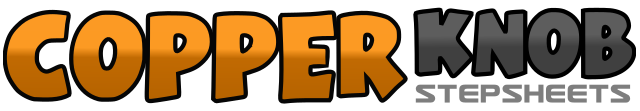 .......Count:32Wall:4Level:Intermediate.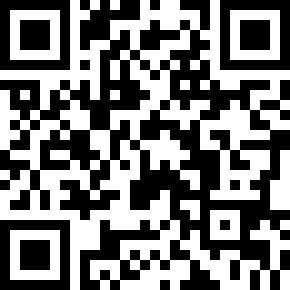 Choreographer:Maggie Gallagher (UK)Maggie Gallagher (UK)Maggie Gallagher (UK)Maggie Gallagher (UK)Maggie Gallagher (UK).Music:Open Season On My Heart - Tim McGrawOpen Season On My Heart - Tim McGrawOpen Season On My Heart - Tim McGrawOpen Season On My Heart - Tim McGrawOpen Season On My Heart - Tim McGraw........1-2&(Moving backwards) ½ turn right stepping forward on right, ¼ turn right stepping left to left side, touch right next to left3&4Step right to right side, close left beside right, step right to right side swaying right5-6&¼ turn left stepping forward on left, ¼ turn left stepping right to right side, touch left next to right7&8Step left to left side, close right beside left, step left to left side swaying left1-2¼ turn right stepping forward on right, ¼ turn right stepping left to left side&½ hinge turn right stepping right to right side3&4Cross left over right, step right to right side, cross left behind right5Kick right towards diagonal right with ronde round to right6&Cross right behind left, step left to left side7&8Cross right over left, step left to left side, cross right over left1-2&¼ turn left rocking forward onto left, rock back onto right, step back on left3&4(Angling body to left diagonal) cross right over left, step back on left, cross right over left&Step back on left5-6Step right to right side swaying right, sway left&Step right next to left7-8Walk forward left, walk forward right1-2&Large step left to left side, rock back right, rock forward onto left3&4Step right to right side, step left next to right, point right toe to right side&5¼ turn right stepping right next to left, touch left next to right&6Step left next to right in place, make right low kick forward&7-8Step right next to left, make big step forward on left, drag right through to complete a right forward hitch